Настоящая инструкция по охране труда для работников по проведению вводного инструктажа по гражданской обороне и защите от чрезвычайных ситуаций разработана с учетом условий в МБУ ДО ЦТТДиЮ «Технопарк» городского округа город Нефтекамск Республики Башкортостан (далее – Технопарк).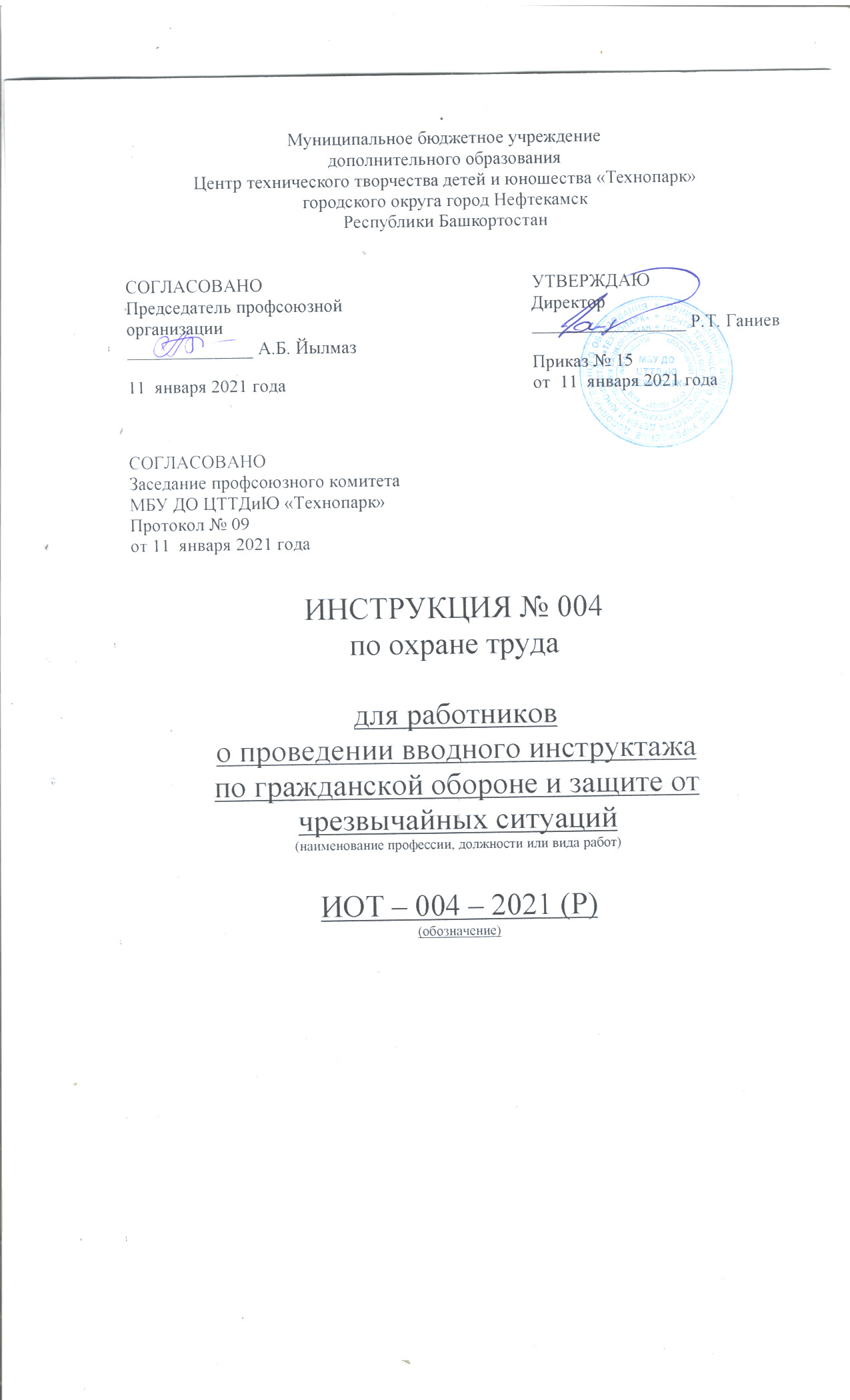 Методической основой для организации и проведения вводного инструктажа работников по гражданской обороне по месту работы являются Рекомендации по организации и проведению вводного инструктажа по гражданской обороне (далее - Рекомендации) М.: МЧС России, 2018. - 11 с. Рекомендации разработаны Федеральным государственным бюджетным учреждением «Всероссийский научно-исследовательский институт по проблемам гражданской обороны и чрезвычайных ситуаций МЧС России» (федеральный центр науки и высоких технологий) (ФГБУ ВНИИ ГОЧС (ФЦ) в рамках реализации Плана научно-исследовательских и опытно-конструкторских работ МЧС России на 2017 год.1. Общие положенияВводный инструктаж работников Технопарка по гражданской обороне (далее - вводный инструктаж по ГО) проводится на основании требований постановлений Правительства Российской Федерации от 2 ноября 2000 года № 841 «Об утверждении положения о подготовке населения в области гражданской обороны».Вводный инструктаж по ГО - это форма подготовки работающего населения в области гражданской обороны (далее - ГО), осуществляемая работодателем, направленная на ознакомление нанимаемых работников с информацией о наиболее вероятных опасностях, возникающих при военных конфликтах или вследствие этих конфликтов, при чрезвычайных ситуациях (далее - ЧС) природного и техногенного характера, с учетом особенностей деятельности и месторасположения организации работодателя, а также основ защиты от этих опасностей, установленных в организации.Вводный инструктаж по ГО проводится с целью доведения до работников организации:- прав и обязанностей работников в области ГО и защиты от ЧС природного и техногенного характера;- возможных опасностей, возникающих при военных конфликтах или вследствие этих конфликтов, а также при ЧС природного и техногенного характера;- основных требований по выполнению мероприятий ГО и защиты от ЧС природного и техногенного характера;- способов защиты от опасностей, возникающих при военных конфликтах или вследствие этих конфликтов, а также при ЧС природного и техногенного характера;порядка действий по сигналам оповещения;- правил поведения и действий при возникновении ЧС природного и техногенного характера и выполнении мероприятий ГО;- информации об ответственности за нарушения требований в области ГО и защиты от ЧС природного и техногенного характера.Вводный инструктаж по ГО проводится в организациях, зарегистрированных в установленном порядке и использующих в своей деятельности наемный труд (работников).Вводный инструктаж по ГО проходят:- вновь принятые на работу лица, независимо от их образования, трудового стажа по профессии (должности), гражданства;- лица, командированные в организацию на срок более 30 календарных дней.Вводный инструктаж по ГО проводится в период, не превышающий 30 календарных дней с даты фактического начала трудовой деятельности (пребывания в организации) работника (командированного лица).Уведомление под роспись лица, ответственного за проведение вводного инструктажа по ГО, о трудоустройстве новых работников или прибытия в организацию командированных лиц осуществляет кадровый орган в срок не более 7 календарных дней с даты фактического начала трудовой деятельности (пребывания в организации) работника (командированного лица).2. Порядок организации и проведения вводного инструктажа по гражданской оборонеВ целях проведения с работниками вводного инструктажа по ГО в Технопарке назначается ответственное лицо, разработана и утверждена программа проведения вводного инструктажа, а также форма журнала учета его прохождения.Лицо, ответственное за проведение инструктажа по ГО, назначается приказом администрации Технопарка из числа работников, уполномоченных на решение задач в области ГО и (или) защиты от ЧС природного и техногенного характера, руководителей занятий по ГО, либо инструктаж осуществляется непосредственно директором Технопарка при условии прохождения им соответствующей подготовки.Программа проведения вводного инструктажа по ГО работников Технопарка и журнал учета прохождения вводного инструктажа разрабатываются на основании соответственно Примерной программы вводного инструктажа по ГО (раздел IV Рекомендаций) и Типовой формы журнала учета проведения вводного инструктажа по ГО (приложение к Рекомендациям), а также утверждается директором Технопарка.При разработке программы вводного инструктажа по ГО учитывалось:- особенности деятельности (опасные производственные факторы) и месторасположения (топо -, географические, административно-юридические) Технопарка;- отнесение организации к категории (второй) по ГО;- положения плана ГО организации, плана действий по предупреждению и ликвидации ЧС и других документов, регулирующих организацию и планирование мероприятий по ГО и защите от ЧС природного и техногенного характера;- вероятность попадания Технопарка в зоны возможных разрушений, радиоактивного загрязнения, химического заражения и катастрофического затопления;- оценку возможной обстановки, которая может сложиться в результате применения потенциальным противником обычных современных средств поражения.Количество часов, отводимое на проведение вводного инструктажа по ГО определяется программой вводного инструктажа работников по ГО Технопарка.О факте прохождении работником вводного инструктажа по ГО в журнал учета проведения инструктажа по ГО, зарегистрированный в Технопарке, вносится запись, содержащая:- дату проведения инструктажа;- ФИО, наименование должности, подписи инструктируемого и инструктирующего лиц;- отметку о проверке усвоения информационного материала.3. Планируемые результаты прохождения вводного инструктажа по ГОПо завершению прохождения инструктажа по ГО инструктируемый должен:а) знать:- потенциальные источники опасностей, которые могут привести к ЧС в организации (на территории организации), виды ЧС, характерные для территории расположения Технопарка, опасности, которые могут возникнуть при военных конфликтах;- установленные в Технопарке способы оповещения при угрозе и возникновении ЧС и военных конфликтов;- принятые в Технопарке основные способы защиты от опасностей, возникающих при указанных ЧС и возможных военных конфликтах, правила действий при угрозе и возникновении данных опасностей;- места хранения средств индивидуальной защиты и расположения средств коллективной защиты (отсутствует);- место расположения сборного эвакуационного пункта;б) уметь:- действовать по сигналам оповещения;- действовать при объявлении эвакуации;- использовать средства индивидуальной и коллективной защиты.В целях проверки усвоения информационного материала, доведенного в ходе вводного инструктажа по ГО, в завершении занятия инструктор в устной форме производит опрос инструктируемых лиц в рамках содержания программы вводного инструктажа, утвержденной в Технопарке. В случае удовлетворительного ответа считается, что материал усвоен, в журнал учета вносится отметка «ЗАЧЕТ», в противном случае — отметка «НЕЗАЧЕТ».3.3 Вне зависимости от результата прохождения вводного инструктажа по ГО, лица, его прошедшие, допускаются к исполнению трудовой деятельности.3.4 В отношении лиц, имеющих отметку «НЕЗАЧЕТ» в результате прохождения вводного инструктажа по ГО, следует повторно провести инструктаж в течение 30 календарных дней с даты последнего инструктажа. Программа вводного инструктажа по ГО4.1 Тематический план вводного инструктажа по ГО:5. Содержание учебных вопросов вводного инструктажа:Вопрос 1. Возможные действия работника на рабочем месте, которые могут привести к аварии, катастрофе или ЧС техногенного характера в организации.Наиболее опасные места (производства), расположенные на территории Технопарка по признаку возникновения аварий, катастроф, чрезвычайных ситуаций.Исходя из должностных обязанностей инструктируемого работника и правил, установленных в Технопарке, возможные действия работника, которые могут привести к аварии, катастрофе или чрезвычайной ситуации и возможные их последствия.Вопрос 2. Наиболее характерные ЧС природного и техногенного характера, которые могут возникнуть в районе расположения организации и опасности, присущие этим ЧС.Потенциально опасные объекты, опасные производственные объекты, эксплуатируемые в Технопарке, и возможные последствия аварий на них. ЧС, характерные для географического месторасположения и производственной деятельности Технопарка, присущие им опасности и возможные последствия их возникновения.Вопрос 3. Принятые в организации способы защиты работников от опасностей, возникающих прг1 ЧС, характерных для производственной деятельности и района расположения организации, а также при военных конфликтах.Установленные в организации способы защиты работников от опасностей, возникающих при ЧС техногенного и природного характера, при военных конфликтах или вследствие этих конфликтов. Основы их реализации.Вопрос 4. Установленные в организации способы доведения сигналов гражданской обороны, а также информации при угрозе и возникновении ЧС и опасностей, присущих военным конфликтам.Установленные способы и средства доведения сигналов гражданской обороны до работников организации. Порядок доведения информации о ЧС и опасностях, присущих военным конфликтам. Типовые тексты информационных сообщений.Вопрос 5. Порядок действий работников при получении сигналов гражданской обороны.Действия работников Технопарка при получении сигналов гражданской обороны в случае нахождения: - на рабочем месте; другое.Вопрос 6. Порядок действий работника при ЧС, связанных с утечкой (выбросом) аварийно -химически опасных веществ и радиоактивным загрязнением, в т.ч. по изготовлению и использованию подручных средств загциты органов дыхания.Установленные способы защиты работников при ЧС, связанных с утечкой (выбросом) аварийно химически опасных веществ и радиоактивным загрязнением.Действия работника при угрозе и возникновении данных ЧС. Порядок изготовления и применения подручных средств защиты органов дыхания. Порядок действий при необходимости герметизации помещения.Вопрос 7. Порядок действий работника при получении и использовании индивидуальных средств защиты органов дыхания и кожи (при их наличии в организации).Средства индивидуальной защиты (далее - СИЗ), имеющиеся в организации и их защитные свойства.Правила применения СИЗ: органов дыхания; кожи.Демонстрация порядка практического применения СИЗ.Пункт выдачи СИЗ. Порядок получения СИЗ, ответственное лицо за выдачу СИЗ.Вопрос 8. Порядок действий работника при укрытии в средствах коллективной защиты (при применении в организации данного способа защиты).Места расположения инженерных сооружений ГО (убежища, противорадиационные укрытия, укрытия простейшего типа) и других средств коллективной защиты (далее - СКЗ) на территории муниципального образования, в которых предусмотрено укрытие работников Технопарка.Обязанности лиц, укрываемых в СКЗ. Вещи, рекомендуемые и запрещенные при использовании в СКЗ. Порядок заполнения СКЗ и пребывания в них.Правила поведения при укрытии в СКЗ.Вопрос 9. Порядок действий работника при подготовке и проведении эвакуационных мероприятий.Действия работника при подготовке и проведении эвакуационных мероприятий:- по эвакуации работников;- по эвакуации материальных и культурных ценностей.Маршрут эвакуации от рабочего места работника организации до выхода из здания.Правила поведения при срочной эвакуации из помещений и здания организации.Порядок организованного выхода из помещения (с большим количеством работников). Места расположения запасных выходов из здания. Характерные ошибки и опасность паники при эвакуации из помещений и зданий (в т.ч. при эвакуации с верхних этажей). Безопасный район для работников Технопарка.Председатель эвакуационной комиссии, время и место консультаций работников по вопросам эвакуации.Действия работников Технопарка и при объявлении рассредоточения и эвакуации.Перечень предметов первой необходимости. Местоположение сборного эвакопункта (далее - СЭП). Правила поведения в СЭП.Обязанности работников по подготовке к эвакуации материальных и культурных ценностей.Вопрос 10. Права и обязанности граждан Российской Федерации в области ГО и защиты от ЧС природного и техногенного характера.Права и обязанности граждан Российской Федерации в области ГО и защиты от ЧС природного и техногенного характера, установленные федеральными законами и другими нормативными правовыми актами. Обязанности работника по выполнению мероприятий ГО и защиты от ЧС природного и техногенного характера в соответствии с трудовым договором или дополнительном соглашении.Инструкцию составил:Педагог-организатор                                                                                        Н.Я. Нагимов№ п/пПримерный перечень учебных вопросовВремя на отработку(минут)1.Возможные действия работника на рабочем месте, которые могут привести к аварии, катастрофе или ЧС техногенного характера в Технопарка5-152.Наиболее характерные ЧС природного и техногенного характера, которые могут возникнуть в районе расположения организации и опасности, присущие этим ЧС5-203.Принятые в организации способы защиты работников от опасностей, возникающих при ЧС, характерных для производственной деятельности и района расположения Технопарка, а также при военных конфликтах5-204.Установленные в организации способы доведения сигналов гражданской обороны и информации об угрозе и возникновении ЧС и опасностей, присущих военным конфликтам2-105.Порядок действий работника при получении сигналов гражданской обороны2-106.Порядок действий работника при ЧС, связанных с утечкой (выбросом) аварийно - химически опасных веществ и радиоактивным загрязнением, в т.ч. по изготовлению и использованию подручных средств защиты органов дыханияб-307.Порядок действий работника при получении и использовании СИЗ органов дыхания и кожи (отсутствуют)6-308.Порядок действий работника при укрытии в средствах коллективной защиты (отсутствует)6-309.Порядок действий работника при подготовке и проведении эвакуационных мероприятий:- по эвакуации работников;- по эвакуации материальных и культурных ценностей6-3010.Права и обязанности граждан Российской Федерации в области ГО и защиты от ЧС природного и техногенного характера2-15